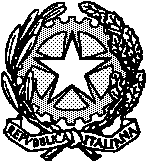 TRIBUNALE DI LOCRISezione Civile Il Giudice, dott.ssa Anita Carughi,DISPONEche la trattazione dei procedimenti fissati per l’udienza del 05/01/20212 avvenga mediante la suddivisione in fasce orarie, secondo l’ordine di chiamata di seguito indicato:ore 09:30 – 09:45: proc. R.G. n. 1027/2020, 1847/2018, 899/2020;ore 09:45 – 10:00: proc. RG. n. 991/2021, 468/2020;ore 10:00 – 10:15: proc. R.G. n. 1155/2021, 736/2020;ore 10:15 – 10:30: proc. R.G. n. 943/2021, 933/2021;ore 10:30 – 10:45: proc. R.G. n. 1126/2021, 49/2021;ore 10:45 – 11:00: proc. R.G. n. 225/2021, 969/2021, 1054/2021;ore 11:00: proc. R.G. 952/2019;ore 11:30: proc. R.G. 1376/2020.Invita gli Avvocati al rispetto delle fasce orarie sopra indicate al fine di evitare assembramenti nell’aula di udienza e negli spazi limitrofi.Manda alla Cancelleria per le comunicazioni di competenza, disponendo che il presente provvedimento venga trasmesso al Consiglio dell’Ordine degli Avvocati di Locri.Locri, 04/01/2022			             Il Giudice				Anita Carughi 